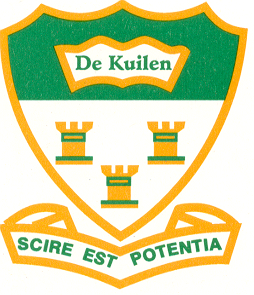       Laerskool DE KUILEN Primary 						                                                             021 903 4160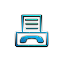       Church Street					 		                                                                             021 903 3560                  KUILS RIVER			   						                                                  PO Box 50    7580									     	                                            admin@dkps.org.zaAssessment Plan /Assesseringsplan Gr.4 Term/Kwartaal 4:   2020Week 4 (23/11/2020-27/11/2020) & Week 5 (30/11/2020-4/12/2020)19 November: B1 & B2 learners onlyGr 4: B1 en B2 – Eng HL Writing / Afr HT Skryf (8:00 – 10:30) + PE / LO Prakties (10:45 – 13:00)20 November: B1 & B2 learners onlyGr 4: B1 en B2 – Eng FAL Writing / Afr EAT Skryf (8:00 – 10:30) + Drama + Music / Musiek (10:45 – 12:45)Gr 4 Drama : 10:45 – 11:45			Gr 4 Music / Musiek : 12:00 – 13:00Week 3PE / LO Gr 4 - 7Gr 4 Test Time Table / ToetsroosterAll learners: Eng HL/FAL Writing & Afr HT/EAT Skryfwerk – Week 3 	 Music/Musiek + Drama – Week 3B1 & B2 learners: Eng HL Oral / Afr HT Mondeling – On the day of the test / op die dag van die toets		B1 & B2 learners: Eng FAL Oral / Afr EAT Mondeling – On the day of the test / op die dag van die toets				If learners must to do an oral presentation - learners that are attending school will receive a date prior to the assessment week to deliver their presentation.B.1 and B.2 learners will have to do their presentations on the day that they attend school for Home Language assessment.Leerders wat skool bywoon en ‘n mondelinge aanbieding moet lewer, sal ‘n datum voor die assesseringsweek ontvang om die aanbieding te doen.B.1 en B.2 leerders sal op die dag wat hulle inkom skool toe vir Huistaal assessering hulle aanbieding lewer.     ____________________											____________________      Mr. N. Oosthuizen													Date      (Acting Principal)NOTICE TO PARENTSKENNISGEWING AAN OUERSParents/guardians please familiarize yourself with the content of this Assessment Plan.The content of the Assessment Plan must be strictly adhered to. All assessments will be administered at school.Gr. 4, 5, 6 and 7 boys and girls will attend school on the same day and write assessments in different classrooms. B.1 and B.2 learners will be accommodated at school for the writing of assessments.Please ensure that your child is dropped off and collected from school punctually, as indicated on the Assessment Plan. There will be a break time. Please pack lunch. B.1 and B.2 learners will have no break.If a learner is sick, a doctor’s certificate must be submitted within 24 hours in order to facilitate possible special arrangements.These arrangements will be facilitated with the specific parents.On the days learners are not attending school they must please prepare for their next assessment.B.1 and B.2 learners must please use gate 2 and report at reception, where a staff member will guide them to their assigned classes. All learners must wear summer school uniform, masks are compulsory.School rules are applicable.Please ensure that the learners have all their stationery, no sharing is permitted.School Hours for learners:Please see table below.Concession learners will be accommodated by additional staff members.Work that must be prepared will be sent home on a separate page per grade. B.1 and B.2 learners will receive a hard or soft copy as indicated with work that must  be prepared for assessment.In the morning learners must please go directly to their assigned classroom. The week prior to assessments educators will take learners to that classroom and also introduce them to the educator.Alle ouers/voogde moet hulself asb. deeglik vergewis van die inhoud van hierdie Assesseringsplan.Daar sal streng by die inhoud van hierdie Assesseringsplan gehou word.Alle assesserings sal by die skool gedoen word. Gr.4, 5, 6 en 7 seuns en dogters sal op dieselfde dag skool bywoon om assesserings te skryf in verskillende klaskamers.B.1 en B.2 leerders sal by die skool geakkommodeer word om assesserings te skryf.Verseker asb. dat u kind betyds op en afgelaai word soos uiteengesit op hierdie Assesseringsplan.Daar sal ‘n pouse wees. Pak asb. vir u kind kos in. B.1 en B.2 leerders het geen pouse nie. Indien ‘n leerder afwesig is moet ‘n doktersertifikaat binne 24 uur ingedien word om moontlike spesiale reëlings i.v.m. assesserings te tref. Reëlings sal dan met die spesifieke ouers/voogde getref moet word.Op die dae wat leerders nie skool toe kom nie moet leerders asb. voorberei vir die volgende assessering.B.1 en B.2 leerders moet asb. hek 2 gebruik en by ontvangs aanmeld. Daar sal ‘n personeellid wees om hulle te ontvang en na hulle klasse vergesel.Alle leerders dra somerskooldrag, maskers isverpligtend.Skoolreëls is steeds van toepassing.Verseker asb. dat u alle leerders hulle eie skryfbehoeftes by hulle het. Niemand sal toegelaat word om iets te leen nie.Skooltye vir leerders:Sien tabel asb.Konsessie leerders gaan deur addisionele personeel geakkommodeer word.Werk wat voorberei moet word vir assessering sal op ‘n aparte blad huis toe gestuur word per graad.B.1 en B.2 leerders sal ‘n harde of elektroniese kopie, soos aangedui ontvang van werk wat voorberei moet word vir assessering.In die oggende moet die leerders direk na die klas gaan waar hulle ingedeel is om assesserings te skryf. Opvoeders sal leerders vooraf neem en bekendstel aan die opvoeder.PAIRING OF GRADESGROEPERING VAN GRADEGrade 3 and 4 / Grade 5 and 6 / Grade 7 Boys and girls will be accommodated in different classrooms in order to adhere to social distancing.All furniture will be sanitized daily.B.1 and B.2 learners will not go out for break. B.1 learners will be accommodated in the staffroom and B.2 learners in the classroom in which they are writing their assessments.Graad 3 en 4 / Graad 5 en 6 / Graad 7 Seuns en dogters sal in aparte klaskamers geakkommodeer word om sosiale afstand te handhaaf.Alle meubels sal daagliks gesaniteer word.B.1 en B.2 leerders sal nie na die speelgrond gaan vir pouse nie.B.1 leerders sal in die personeelkamer geakkommodeer en B.2 leerders in die klas waar hulle assesserings skryf.PAIRING OF CLASSES / GROEPERING VAN KLASSEPAIRING OF CLASSES / GROEPERING VAN KLASSEPAIRING OF CLASSES / GROEPERING VAN KLASSEPAIRING OF CLASSES / GROEPERING VAN KLASSEGr 3Gr 4Gr 5Gr 6CLEGJABJMSSFLDLMSCTMMMVTFLSBVWDFMMMJTBLBEVDay / DagDate / DatumSubject / VakDay / DagDate / DatumSubject / VakMon / Ma23 / 11Stay at homeMon / Ma30 / 11Stay at homeTue / Din24 / 11Eng HL / Afr HTTue / Din01 / 12Hist / Gesk + GeoWed / Woe25 / 11Stay at homeWed / Woe02 / 12Stay at homeThu / Don26 / 11Maths / WiskThu / Don03 / 12Eng FAL / Afr EATFri / Vry27 / 11PSWFri / Vry04 / 12NST / NWT